Casablanca Catering Sp. z o.o.		                                                 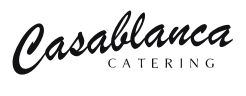 ul. Legionowa 10 lok. 209                             			Białystok  28.01. -01.02.201915-099 Białystoktel./fax: 085 747-00-20                       PRZEDSZKOLE RAINBOW                                                              JADŁOSPIS PONIEDZIAŁEK				       ŚNIADANIA/ PODWIECZORKI200 ml Zupa ziemniaczana z groszkiem              Kółeczka miodowe na mleku; 100 g   Gulasz wp. z jarzynami                            b/ml musli z owocami. Jagodzianka 100g    Kasza jęczmienna                                     Herbata z cytryną100 g   Ogórek kiszony                                        Serek waniliowy, b/ml Kisiel200 ml Kompot wieloowocowy		       Bułeczka siedmioraczka,.  Herbata owocowaWTOREK200 ml Zupa rosół drobiowy                               Koziołki parówkowe. Bułeczka paluch60 g/ 30 g    Frykadelka z szynka wp.                 z masełkiem, ketchup, pomidor. Kawa inka     100 g   Ziemniaki		                             b/ml Herbata z cytryną100 g   Surówka z marchewki i jabłka                Bułeczka poznańska z serem żółtym na 200 ml Kompot truskawkowy		      sałacie z papryką, b/ml z polędwicą	            				                             Herbata owocowaŚRODA200 ml  Zupa pomidorowa z makaronem           Kasza manna z musem truskawkowo- 150 g/ 50g  Kotlety ziemniaczane                       porzeczkowym. Rogal z dżemem             z sosem pieczarkowym                          Kakao, b/ml Herbata z cytryną100g    Surówka z czerwonej kapusty                Kluski śląskie z masełkiem. Owoc200 ml Kompot wiśniowy                                  Kawa inka b/ml Herbata CZWARTEK200 ml Zupa szczawiowa                                  Zupa mleczna z makaronem, b/ml Zupa 60g      Roladka drobiowa z serem i                  owocowa. Bułeczka poznańska z szynką wp.            Pietruszką                                              ogórkiem . Herbata z cytryną100 g   Ryż z masełkiem                                    Naleśniki z serem i musem owocowo-100g    Kolorowy bukiet warzyw                      śmietanowym b/ ml z jabłkiem. owoc200 ml Kompot śliwkowy	                          Herbata owocowaPIĄTEK200 ml Zupa barszcz ukraiński                        Bułeczka z pastą z makreli i ogórkiem kiszonym60 g     Ryba panierowana                               Kuleczki czekoladowe na mleku; b/ml 100 g   Ziemniaki opiekane                             Musli z owocami. Herbata z cytryną100 g   Sos grecki                                            Sałatka jarzynowa. Bułeczka poznańska  200 ml Kompot porzeczkowy                        z masełkiem. Kawa inka; b/ml Herbata                  z marchewką                                               owocowa200 ml Kompot 